30 Normalizace výrobky33 Domácí spotřebičeVývoj v roce 2015 (zpracováno s podporou projektu FP švýcarsko-české spolupráce)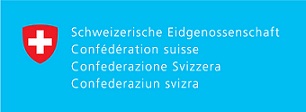 Souhrn, příklady výstupů zapojení:Aktivita podporuje následující evropské politiky a právní předpisy: Roční Pracovní Program Evropská unie pro evropskou normalizaci na rok 2015; Směrnice o nízkém napětí (2006/95 / ES); Směrnice pro plynová zařízení (2009/142 / ES); směrnice pro strojní zařízení (2006/42 / ES); Směrnice o obecné bezpečnosti výrobků (2001/95 / ES); Program EU pro spotřebitele 2020 (cíle: zlepšení bezpečnosti spotřebitelů; zlepšování provádění; posílení prosazování a zajištění nápravy); Consumer Programme 2014-2020 (cíl: Bezpečnost - zvýšení bezpečnosti prostřednictvím účinného dozoru nad trhem v EU)Popis práceElektrické spotřebiče podle směrnice o nízkém napětí - účast v  Pracovní skupině EK pro LVD, prostřednictvím ANEC.Bezpečnost elektrických spotřebičů - účast v CENELEC / TC 61 a IEC / TC 61; Účast v CENELEC / TC 116; monitorování IEC / ACOS a podílet se v případě potřeby. Vše prostřednictvím ANEC.Bezpečnost a výkon elektrických zařízení pro domácnost pro všechny zranitelné spotřebitele - účast v CENELEC / TC 61 / WG 4; Účast v IEC / TC 61 a její MT 4; účast v ostatních evropských a mezinárodních fórech podle potřeby. Vše prostřednictvím ANEC.Lákavé (elektrické) výrobky pro děti - účast v CENELEC / TC 61 / WG 8 prostřednictvím ANEC.Plynové spotřebiče - plynová zařízení směrnice (GAD) - vliv na revizi GAD s cílem dosáhnout zpřísněné požadavky na instalaci a údržbu v obou právních předpisech a normách, prostřednictvím ANEC. Účast v CENELEC / TC 216 - emise CO a prevence otravy CO prostřednictvím ANEC.Bezpečnost zahradní techniky - Účast v CEN / TC 144 / WG 7 prostřednictvím ANEC.Domácí spotřebiče v rámci obecné bezpečnosti výrobků - sledovat CEN / TC 281 & jejích orgánů; účast v CEN / TC 152 prostřednictvím ANEC.Povrchové teploty - sledování provádění CENELEC Guide 29 a EN ISO 13732-1 příslušnými orgány.Dozor na trhem – účast na jednáních ProSafe ohledně společných akcí dozoru.Konkrétní oblastiEko designDobrá zpráva pro spotřebitele – nižší náklady za energii - Vaření teď bude stát méně. V únoru vstoupila v platnost nová kritéria pro měření pro mikrovlnné trouby, varné desky či digestoře (Zde). Očekává se, že zlepšením energetické účinnosti výrobků ušetří uživatel za cenu energií. Spotřebitelům doporučujeme, aby si všímali energetického štítku na výrobcích, což jim pomůže vybrat ten nejvhodnější produkt.Eko označeníZměna značení produktů - Evropská komise publikovala 15. června 2015 návrh k revizi energetického značení produktů, kterým má dojít ke zrušení značení A plus (A+, A++, A+++) tříd a znovu - zavedení  jednoduchého schématu značení A až G. O tuto změnu značení spotřebitelé prostřednictvím ANEC dlouhodobě usilují. Proto vítáme tuto inciativu, proces si ovšem vyžádá delší dobu na zavedení. Bližší podrobnosti ke značení i další klíčové požadavky najdete Zde. ANEC k této věci též vydal tiskovou zprávou k dispozici - Zde.Technické požadavky na domácí spotřebičeNebezpečné zpomalovače hořeníSpotřebitelé prostřednictvím ANEC již několik let vnímají nutnost zastavení používání nebezpečných zpomalovačů hoření v televizních přijímačích. Normy, které se týkají bezpečnosti audio-vizuálního zařízení, včetně televizních setů obsahují doplňující větu o potřebě produkce televizních přijímačů způsobem, kterým má dojít k snížení pravděpodobnosti vznícení a šíření ohně způsobeného plamenem svíčky. Jeden (pravděpodobně nejjednodušší a nejlevnější) způsob pro výrobce, kterým má dodržet tento požadavek, je použití zpomalovačů hoření, které mohou vykazovat aspekty nebezpečnosti pro prostředí i spotřebitele. O tom jsme již informovali v minulém číslu našeho e-žurnálu.Mezitím došlo k paralelnímu hlasování (v IEC a v CENELEC) o revizi dvou norem IEC / EN 60065-A1Ed8 a IEC / EN 62368-1-A1. Spotřebitelé se stavěli proti přijetí norem, a proto vítají, že obě normy byly národními výbory zamítnuty.Revize příručky o nízkém napětí - Po zveřejnění směrnice o nízkém napětí (2014/35/EU) vznikla nová podskupina, aby zrevidovala pokyny k provádění směrnice. Příručka se snaží poskytovat lepší pochopení toho, jakým způsobem mají být pokyny uplatňovány v praxi. Spotřebitelé se prostřednictvím ANEC připojili k prvnímu setkání podskupiny, které se konalo v Bruselu dne 10. června. Plán je představit návrhy revidovaných pokynů na budoucích zasedáních pracovní skupiny LVD. Nové pokyny budou připraveny k datu účinnosti směrnice - v dubnu 2016.Nařízení o plynových zařízeních nově - Výbor Evropského parlamentu pro vnitřní trh a ochranu spotřebitele (IMCO) schválil v dubnu návrh na úpravu nařízení o spotřebičích na plynná paliva. Spotřebitelé prostřednictvím ANEC uplatnili do IMCO několik pozměňovacích návrhů ve vztahu k prevenci otravy oxidem uhelnatým. Aby se snížilo riziko otravy oxidem uhelnatým, poslanci od výrobců mimo jiné požadují, aby v pokynech pro spotřebitele stálo, že každá instalace nebo údržba plynových spotřebičů má být provedena profesionály. To je v souladu s tím, o co ANEC žádal už v listopadu 2014 - Zde. Na druhé straně, bohužel ve zprávě chybí vhodná úprava informace o pravidelném servisu plynných spotřebičů. To je klíčovým aspektem, aby byla bezpečnost a zdraví dostatečně zajištěna.Provádění evropské regulace zdravotnických prostředků - Od 1. 4. 2015 je účinný nový zákon č. 268/2014 Sb., o zdravotnických prostředcích ve znění pozdějších předpisů. Dále, jsou účinná i nová nařízení vlády pro zdravotnické prostředky, která vychází z evropských směrnic:nařízení vlády č. 54/2015 Sb., o technických požadavcích na zdravotnické prostředky (54/2015 Sb.),nařízení vlády č. 55/2015 Sb., o techn. požadavcích na aktivní implantabilní zdravotnické prostředky (55/2015 Sb.),nařízení vlády č. 56/2015 Sb., o technických požadavcích na diagnostické zdravotnické prostředky in vitro.Normy pro bezpečnost jízdních kol revidovány - Spotřebitelé se dočkali revidovaných norem na bezpečnost jízdních kol pro děti i dospělé. Spoluprací na evropské i globální úrovni byly vydány (ještě v r. 2014) normy EN ISO 4210 a EN ISO 8098. Evropská komise plánuje zveřejnit reference k novým normám v Úředním věstníku EU, což znamená, že jejich splnění bude průkazem k zajištění bezpečnosti výrobku podle směrnice o obecné bezpečnosti.Nové ČSN důležité pro spotřebitele: - ČSN EN 15496 Jízdní kola - Požadavky a zkušební metody pro zámky jízdních kol (vydáno v květnu 2015)TISK 3D - 3D tisk je proces, při kterém se prostřednictvím specifického zařízení vytvářejí trojrozměrné objekty z vhodného materiálu. Tisk po vrstvách je řízen ovládací elektronikou na základě programové předlohy. V současnosti se jedná o velmi rozšířený trend a je velkou revolucí na trhu. Zákazníci můžou ovlivnit i design produktů a přizpůsobit ho tak svým potřebám. 3 D tiskárny mají mimo jiné dopad i na bezpečnost spotřebitelů a této oblasti je potřebné věnovat náležitou pozornost. K dispozici je publikace, která podává vysvětlení, jakým způsobem 3 D tiskárny pracují, jakým způsobem se změní design, produkce. Publikace rovněž poskytuje návrhy a doporučení pro podporu bezpečnosti produktů. Publikace je k dispozici na stránkách společnosti Product Safety Solutions - website.  Prosinec 2015, Dupal	